INTELLECTUAL OUTPUT 2:Herramientas de encuesta para medir el grado de aprendizaje de habilidades para la vida	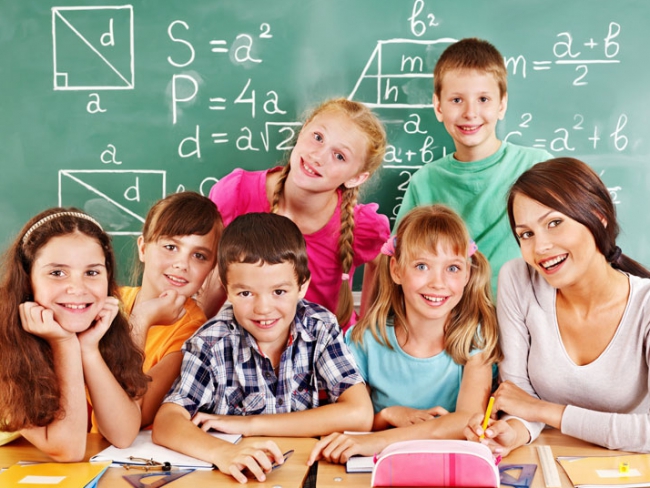 Visión generalLas herramientas de la encuesta se estructurarán en un kit que consta de:Manual de situaciones “típicas” para observar a los alumnos/as: se invitará a profesores/as y familias a crear las condiciones indicadas en el manual para observar y analizar, en estas situaciones específicas, la forma de ejercicio de las habilidades para la vida y el registro del aumento de la mismas;Cuestionarios para análisis e reporte, dirigidos a maestros/as y padres/madres, que permiten evaluar el grado de aprendizaje de habilidades para la vida a través de las actividades que se llevan a cabo todos los días en la escuela y en el hogar. Los dos cuestionarios de observación se construirán respectivamente, dirigidos a maestros/as (entorno escolar) y padres/madres (entorno doméstico) de los estudiantes involucrados (6-7 / 8-9 años) en las clases experimentales. Estas encuestas permitirán medir el grado de adquisición de las siguientes habilidades para la vida de los indicadores identificados:Habilidades de planificación;Motivación para actuar (por ejemplo, aprendizaje);Habilidades organizativas;Habilidad para relajar y descansar;Hacer frente al estrés;Aprendizaje efectivo;Creatividad y pensamiento creativo;Pensamiento independiente y crítico;Cambio de hábitos de pensamiento y creencias;Inteligencia emocional, empatía;Emprendimiento;Asertividad;Gestión de conflictos;Comunicación interpersonal;Trabajo en equipo;Cultura personal.PARTE 1 - Manual de situaciones “típicas” en las que observar a los alumnos/asSe invitará a maestros/as y familias a crear las condiciones indicadas en el manual para observar y analizar, en estas situaciones específicas, la forma de ejercicio de las habilidades para la vida y registrar el aumento de las mismas.PARTE 2 - Cuestionarios para análisis e informesEl objetivo es evaluar el grado de aprendizaje de habilidades para la vida a través de las actividades que se llevan a cabo todos los días en la escuela (profesores/as) y en el hogar (padres/madres).Estos cuestionarios, para niños/as de 6 a 11 años, contienen declaraciones sobre el conjunto de habilidades similares. Las declaraciones en los cuestionarios son seguidas por casillas marcadas: 1-Se aplica; 2-Se aplica en cierta medida; 3-No se aplica. Marque la casilla que contiene la declaración que considere que corresponde mejor al funcionamiento y desempeño del niño/a en situaciones cotidianas. Registra el impacto + (si después de la fase de implementación hay una pequeña mejora en el desarrollo de dicha habilidad) y registra ++ (si después de la fase de implementación aun una mejora significativa en dicha habilidad)PADRESEl objetivo es evaluar el grado de aprendizaje de habilidades para la vida a través de las actividades que se llevan a cabo todos los días en casa.Se recomienda aplicar esta evaluación antes y después de la implementación de las prácticas. Estos cuestionarios, para niños/as de 6 a 11 años, contienen declaraciones sobre el conjunto de habilidades similares. Las declaraciones en los cuestionarios son seguidas por casillas marcadas: 1-Se aplica; 2-Se aplica en cierta medida; 3-No se aplica. Marque la casilla que contiene la declaración que considere que corresponde mejor al funcionamiento y desempeño del niño/a en situaciones cotidianas. Registra el impacto + (si después de la fase de implementación hay una pequeña mejora en el desarrollo de dicha habilidad) y registra ++ (si después de la fase de implementación aun una mejora significativa en dicha habilidad)Habilidades de planificaciónLa planificación es la habilidad de pensar que puede ayudar a un individuo a desarrollar estrategias para lograr objetivos. Ayuda a un niño/a a pensar cómo completar una tarea antes de intentar comenzarla.Habilidades de planificaciónLa planificación es la habilidad de pensar que puede ayudar a un individuo a desarrollar estrategias para lograr objetivos. Ayuda a un niño/a a pensar cómo completar una tarea antes de intentar comenzarla.Situación típica en el entorno escolarLa planificación se utiliza cuando un niño/a se compromete a completar un proyecto escolar al decidir primero lo que necesitará y a ensamblar y organizar cuidadosamente estos suministros y luego seguir un proceso paso a paso para completar el proyecto.Situación típica en ambiente domésticoLa planificación se utiliza cuando un niño/a prepara su mochila escolar al verificar primero lo que necesitará para las clases del día siguiente y empacar cuidadosamente todos los materiales que necesita.Motivación para actuar La motivación para actuar puede verse como la capacidad de un niño/a para participar en una tarea, la forma en que lo elige, el esfuerzo que pone en su desempeño y la persistencia que muestra al respecto.Motivación para actuar La motivación para actuar puede verse como la capacidad de un niño/a para participar en una tarea, la forma en que lo elige, el esfuerzo que pone en su desempeño y la persistencia que muestra al respecto.Situación típica en el entorno escolarUn niño/a puede mostrar motivación para actuar cuando se ofrece como voluntario/a para realizar una actividad que le gusta cada vez que se presenta la ocasión y muestra un placer constante al hacerlo.Situación típica en ambiente domésticoUn niño/a revela motivación para actuar cuando elige actividades extracurriculares o un pasatiempo específico y él/ella persevera en hacerlo.Habilidades organizativasLa organización es la habilidad de pensar que puede ayudar a un niño/a a adoptar un enfoque sistemático para resolver problemas al crear un orden para el desorden.Habilidades organizativasLa organización es la habilidad de pensar que puede ayudar a un niño/a a adoptar un enfoque sistemático para resolver problemas al crear un orden para el desorden.Situación típica en el entorno escolarLa organización implica aprender a recopilar todos los materiales necesarios para completar una tarea y, al mismo tiempo, poder retroceder y examinar una situación compleja.Situación típica en ambiente domésticoUn niño/a está usando habilidades de organización cuando se toma el tiempo para reunir todas sus notas antes de comenzar a estudiar para un examen.Habilidad para relajar y descansarLa capacidad de relajarse y descansar significa que el niño/a puede reconocer las señales de que está cansado y ajusta su comportamiento en consecuencia.Habilidad para relajar y descansarLa capacidad de relajarse y descansar significa que el niño/a puede reconocer las señales de que está cansado y ajusta su comportamiento en consecuencia.Situación típica en el entorno escolarUn niño/a muestra esta habilidad cuando se siente cansado/a o no bien, elige descansar o hacer una actividad tranquila en lugar de jugar una actividad que requiere más energía con sus compañeros/as de clase durante el patio de recreo.Situación típica en ambiente domésticoUn niño/a muestra esta habilidad cuando, después de haber tenido un día agotador, se va a dormir antes de lo habitual.Hacer frente al estrésEnfrentar el estrés significa que un niño/a puede usar estrategias adaptativas, como mirar un problema de una manera diferente, participar en la resolución de problemas o buscar una comunicación constructiva cuando se enfrenta a una situación estresante.Hacer frente al estrésEnfrentar el estrés significa que un niño/a puede usar estrategias adaptativas, como mirar un problema de una manera diferente, participar en la resolución de problemas o buscar una comunicación constructiva cuando se enfrenta a una situación estresante.Situación típica en el entorno escolarUn niño/a que es capaz de lidiar con el estrés se adaptará e intentará encontrar nuevos/as amigos/as cuando se enfrente a una situación de cambio de escuela o la reubicación de un amigo/a.Situación típica en ambiente domésticoAl sobrellevar el estrés, un niño/a se adaptará o hablará sobre sus necesidades en momentos de cambio, como la llegada de un hermano/a o la pérdida de un miembro de la familia o incluso una mascota.Aprendizaje efectivoEl aprendizaje efectivo es la forma en que el aprendizaje informa la acción en situaciones futuras. Implica la habilidad del niño/a de planificar, monitorear y reflexionar.Aprendizaje efectivoEl aprendizaje efectivo es la forma en que el aprendizaje informa la acción en situaciones futuras. Implica la habilidad del niño/a de planificar, monitorear y reflexionar.Situación típica en el entorno escolarCuando, haciendo una tarea o durante un proyecto, un niño/a puede usar el conocimiento de otras áreas, de una manera bien adaptada.Situación típica en ambiente domésticoCuando un niño/a construye fácilmente un diálogo con personas de diferentes posiciones y hace un buen uso de la información obtenida en diferentes contextos en otros nuevos.Creatividad y pensamiento creativoLa creatividad y el pensamiento creativo significan la tendencia a generar o reconocer ideas, alternativas o posibilidades que pueden ser útiles para resolver problemas, comunicarse con otros y entretenerse tanto a sí mismos como a otros.Creatividad y pensamiento creativoLa creatividad y el pensamiento creativo significan la tendencia a generar o reconocer ideas, alternativas o posibilidades que pueden ser útiles para resolver problemas, comunicarse con otros y entretenerse tanto a sí mismos como a otros.Situación típica en el entorno escolarLa creatividad y el pensamiento creativo se pueden ver cuando un niño/a presenta escritos o dibujos imaginativos, que relacionan materiales o información inesperados.Situación típica en ambiente domésticoLa creatividad y el pensamiento creativo se pueden ver cuando un niño/a crea historias o juegos para jugar, solo/a o con otros, utilizando los recursos disponibles de una manera innovadora.Pensamiento independiente y críticoEl pensamiento independiente significa dar sentido al mundo basado en observaciones y experiencias personales en lugar de simplemente seguir los pensamientos de los demás. El pensamiento crítico implica tener en cuenta el conocimiento externo al evaluar la información.Pensamiento independiente y críticoEl pensamiento independiente significa dar sentido al mundo basado en observaciones y experiencias personales en lugar de simplemente seguir los pensamientos de los demás. El pensamiento crítico implica tener en cuenta el conocimiento externo al evaluar la información.Situación típica en el entorno escolarUn niño/a muestra pensamiento independiente y crítico cuando no tiene miedo de dar su opinión en clase y su punto de vista refleja su propia perspectiva.Situación típica en ambiente domésticoUn niño/a muestra pensamiento independiente y crítico cuando elige jugar o hacer una actividad diferente de sus hermanos/as, de acuerdo con sus propias preferencias, incluso si lo critican.Cambio de hábitos de pensamiento y creencias Cambiar los hábitos de pensamiento y cambiar las creencias puede verse como la capacidad del niño/a para cambiar y adoptar nuevos hábitos y creencias para enfrentar diferentes tipos de desafíos.Cambio de hábitos de pensamiento y creencias Cambiar los hábitos de pensamiento y cambiar las creencias puede verse como la capacidad del niño/a para cambiar y adoptar nuevos hábitos y creencias para enfrentar diferentes tipos de desafíos.Situación típica en el entorno escolarEsto se puede ver cuando, al realizar una prueba que contiene preguntas de selección múltiple y de ensayo, un niño/a puede cambiar fácilmente entre los dos formatos.Situación típica en ambiente domésticoEsto se puede ver cuando un niño/a puede introducir algunos cambios en sus rutinas diarias, como intercambiar con su hermano/a sus tareas domésticas.Inteligencia emocional, empatíaLa inteligencia emocional es la capacidad del niño/a para sintonizar con sus propios sentimientos y responder adecuadamente a diferentes situaciones sociales. Empatía significa la capacidad del niño/a para comprender o sentir lo que otra persona está experimentando dentro de su marco de referencia, es decir, para colocarse en la posición de otro.Inteligencia emocional, empatíaLa inteligencia emocional es la capacidad del niño/a para sintonizar con sus propios sentimientos y responder adecuadamente a diferentes situaciones sociales. Empatía significa la capacidad del niño/a para comprender o sentir lo que otra persona está experimentando dentro de su marco de referencia, es decir, para colocarse en la posición de otro.Situación típica en el entorno escolarUn niño/a lo revela cuando, notando que él/ella está hablando demasiado alto cuando otros compañeros/as de clase están tratando de trabajar, ajusta el volumen o su voz a un nivel más adecuado.Situación típica en ambiente domésticoUn niño/a lo revela cuando les da a sus padres un beso o un abrazo porque nota que están tristes o cansados.Emprendimiento El espíritu empresarial significa la capacidad del niño/a para tomar la iniciativa y perseguir una meta, sin darse por vencido/a cuando se enfrenta a dificultades. Se trata de una actitud de riesgo.Emprendimiento El espíritu empresarial significa la capacidad del niño/a para tomar la iniciativa y perseguir una meta, sin darse por vencido/a cuando se enfrenta a dificultades. Se trata de una actitud de riesgo.Situación típica en el entorno escolarUn niño/a revela una actitud de emprendimiento cuando se compromete para lograr que el proyecto científico se realice con anticipación y no se da por vencido ni ante las dificultades.Situación típica en ambiente domésticoUn niño/a revela una actitud de emprendimiento cuando nunca aplaza o pospone, nunca tuvo que recordarle su tarea sobre los temas que le gusta estudiar.AsertividadLa asertividad es una habilidad interpersonal que le permite al niño/a expresarse de manera abierta y honesta acerca de sí mismo, a la vez que refleja una preocupación genuina por los demás.AsertividadLa asertividad es una habilidad interpersonal que le permite al niño/a expresarse de manera abierta y honesta acerca de sí mismo, a la vez que refleja una preocupación genuina por los demás.Situación típica en el entorno escolarUn niño/a es asertivo/a cuando puede expresar una opinión diferente en clase respetando las opiniones de sus compañeros/as.Situación típica en ambiente domésticoUn niño/a es asertivo/a cuando habla sobre sus sentimientos incómodos si un amigo/a o un hermano/a se burla de él/ella.Gestión de conflictos Al participar en la resolución de conflictos, un niño/a podría escuchar a todos los lados del conflicto y luego determinar un curso de acción que sea justo y beneficioso para todas las partes.Gestión de conflictos Al participar en la resolución de conflictos, un niño/a podría escuchar a todos los lados del conflicto y luego determinar un curso de acción que sea justo y beneficioso para todas las partes.Situación típica en el entorno escolarCuando, frente a la divergencia entre dos de sus mejores amigos/as, logra encontrar una manera de jugar todos juntos.Situación típica en ambiente domésticoUn niño/a es capaz de manejar un conflicto si encuentra una manera creativa de resolver una discusión sobre un juguete con su hermano/a que es bueno para ambos.Comunicación interpersonalLa comunicación interpersonal es una habilidad social que ayuda a un niño/a a expresar sus necesidades, deseos y preocupaciones de una manera socialmente apropiada.Comunicación interpersonalLa comunicación interpersonal es una habilidad social que ayuda a un niño/a a expresar sus necesidades, deseos y preocupaciones de una manera socialmente apropiada.Situación típica en el entorno escolarUn niño/a muestra comunicación interpersonal cuando puede pedir ayuda para hacer un ejercicio o resolver un problema, si es necesario, sin llorar ni gritar.Situación típica en ambiente domésticoLa comunicación interpersonal se puede revelar cuando un niño/a le pide a un amigo/a que comparta sus juguetes de manera efectiva.Trabajo en equipoEl trabajo en equipo es una habilidad social mediante la cual un niño/a puede trabajar como parte de un equipo y, por lo tanto, puede desarrollar el sentido de compromiso, tolerancia y respeto por los demás.Trabajo en equipoEl trabajo en equipo es una habilidad social mediante la cual un niño/a puede trabajar como parte de un equipo y, por lo tanto, puede desarrollar el sentido de compromiso, tolerancia y respeto por los demás.Situación típica en el entorno escolarUn niño/a es capaz de hacer trabajo en equipo cuando forma parte de un grupo, él/ella maneja escuchar las opiniones de los demás, dar las suyas, no siendo demasiado pasivo/a ni agresivo/a.Situación típica en ambiente domésticoCuando los hermanos/as trabajan juntos en tareas domésticas o se ayudan unos a otros con la tarea, es decir, apoyar a los hermanos/as menores.Cultura personalLa cultura personal puede verse como la capacidad de un niño/a para aceptar la diversidad y las personas con diferentes antecedentes, lo que refleja una actitud inclusiva hacia ellos.Cultura personalLa cultura personal puede verse como la capacidad de un niño/a para aceptar la diversidad y las personas con diferentes antecedentes, lo que refleja una actitud inclusiva hacia ellos.Situación típica en el entorno escolarCuando un niño/a reacciona de la misma manera o con tolerancia a un compañero/a de clase de un grupo étnico o país diferente.Situación típica en ambiente domésticoCuando un niño/a tiene curiosidad y disfruta viajando y visitando un museo o explorando nuevas actividades que amplían su conocimiento del mundo.HABILIDAD evaluadaIndicadoresAntesAntesAntesimplementación de prácticasDespuesDespuesDespuesImpacto observadoHABILIDAD evaluadaIndicadoresSIA VECESNOSe aplican las actividades acordadas del manual. SIA VECESNO+ / ++PlanificaciónDecide lo que necesitaPlanificaciónArregla cuidadosamente los materialesPlanificaciónSigue un proceso paso a paso para completar la tareaMotivación a ActuarSale voluntario para realizar una tarea que le gusta cuando surge la ocasión. Motivación a ActuarMuestra disfrute realizando la tarea.OrganizativaAprende como coleccionar el material necesario para completar la tarea.OrganizativaSe detiene para examinar una situación completa. Relajación y descansoReconoce su condición física y su nivel de cansancio. Relajación y descansoAjusta su comportamiento a su nivel de cansancio.Manejo del estrésSe adapta bien al ambiente cambiante del colegio.Manejo del estrésEncuentra apoyos frente a situaciones estresantes.Aprendizaje efectivoUtiliza conocimientos de otras áreas para realizar la tarea.Aprendizaje efectivoLa información la utiliza de una forma adaptad a la nueva situación. creatividadRealiza escritos y dibujos imaginativos.creatividadUtiliza materiales inesperados.Pensamiento crítico e independienteNo tiene miedo en expresar su forma de pensar.Pensamiento crítico e independienteTiene un punto de vista propio que refleja su percepción de las cosas.Cambiar hábitos de pensamiento y creencias limitantes Detecta ideas previas que son equivocadas en esa situación. Cambiar hábitos de pensamiento y creencias limitantes Cambia fácilmente de un formato a otro.Empatía e inteligencia emocionalSe da cuenta cuando habla alto mientras otros compañeros están tratando de hacer las tareas. Empatía e inteligencia emocionalAjusta el volumen de su voz a un nivel más moderado y adaptado a la situación. EmprendimientoToma la iniciativa para realizar la tarea con tiempo. EmprendimientoNo se rinde si pierde una parte. AsertividadExpresa opiniones propias y diferentes en claseAsertividadMuestra respeto ante las opiniones de otros mientras expresa su opinión. Manejo del conflictoLiada con deseos contrariados Manejo del conflictoEncuentra soluciones que satisfacen a todas las partes.Comunicación interpersonalPide ayuda para hacer un ejercicio o solucionar un problema en caso que lo necesite. Comunicación interpersonalSe siente cómodo en esa situación. (o es capaz de explicar cómo se siente)Trabajo en equipoEscucha la opinión de otros y da su opinión cuando trabaja en grupo. Trabajo en equipoTiene una actitud equilibrada, sin irse a los extremos. Ni muy pasiva ni muy agresiva.        CulturaReconoce cuando hay una cultura o etnia diferente a la suya y respeta las diferencias.          CulturaTiene una actitud tolerante cuando hay estar diferencias culturales y religiosas. AntesAntesAntesimplementación de prácticasDespuésDespuésDespuésImpacto observadoLIKE SKILLSIndicatorsSIA VECESNOSe aplican las actividades acordadas del manual. SIA VECESDoes not applies+ / ++PlanificaciónComprueba lo que necesitaPlanificaciónOrganiza y se lleva o trae los materiales que necesitaMotivación a ActuarElige y practica activiades extraescolares o hobbies Motivación a ActuarPersevera hacienda lo que haceOrganizativaTomas un tiempo en organizar sus cosas  OrganizativaY luego estudia papa su examenRelajación y descansoSiente que ha tenido un día agotador y descansa. Relajación y descansoSe va adormir ates de lo previsto. Manejo del estrésIdentifica una situación de cambio, como la llegada de un hermano o la pérdida de una mascota o un miembro de la familia.Manejo del estrésSe adapta o habla de sus necesidades en ese tipo de situaciones estresantes. Aprendizaje efectivoConstruye el diálogo fácilmente con personas con diferentes posturas la suyaAprendizaje efectivoHace buen uso del aprendizaje y lo aplica en un contexto diferente.creatividadCrea historias o juegos para jugar, solo o con otros.creatividadUtiliza los recursos disponibles de forma innovadoraPensamiento crítico e independienteElija jugar o hacer una actividad diferente a la de sus hermanosPensamiento crítico e independienteIdentifica sus propias preferencias y las mantiene, incluso si sus hermanos las critican.Cambiar hábitos de pensamiento y creencias limitantesReconoce sus propias rutinas diarias tales tareas domésticasCambiar hábitos de pensamiento y creencias limitantesIntercambia tareas domésticas con sus hermanos.Empatía e inteligencia emocionalSe da cuenta de la tristeza o el cansancio de los padres.Empatía e inteligencia emocionalDa un beso o un abrazo al padre cuándo esta triste o cansado. EmprendimientoNo tiene la tendencia a posponer o posponerEmprendimientoNo necesita que le recuerden sus tareas/cosas que le gusta estudiarAsertividadNo le gusta si un amigo o un hermano lo llama con motes o se burla de élAsertividadHabla sobre sus sentimientos incómodos.Manejo del conflictoEncuentra una forma creativa de resolver una discusión sobre un juguete con su hermanoManejo del conflictoLa solución es buena para ambosComunicación interpersonalIdentifica sus propias necesidades, deseos o preocupaciones, como querer jugar con el juguete de un amigo.Comunicación interpersonalHabla sobre ello de manera efectiva, pidiéndole a un amigo que comparta sus juguetesTrabajo en equipoTrabaja con hermanos en tareas domésticas.Trabajo en equipoAyuda a los hermanos con las tareas o apoya a los hermanos pequeñosCulturaEs curioso y le gusta viajar o visitar nuevos lugares, como museos.CulturaLe gusta explorar nuevas actividades que amplíen su conocimiento del mundo.